Publicado en Barcelona el 26/01/2018 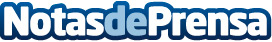 El Micro Data Centre de Schneider Electric gana el SVC Award 2017 a 'Innovación hiperconvergente del año'Los Micro Data Centers hiperconvergentes proporcionan una solución rápida y resistente para los requisitos de edge y cloud computing. La votación popular ha reconocido la importancia de contar con una infraestructura especializada, flexible y segura para instalaciones on-premise, ya que cada vez más servicios migran al Cloud. Las alianzas son clave para proporcionar soluciones hiperconvergentes y resistentes de Micro Data CentersDatos de contacto:Prensa Schneider Electric935228600Nota de prensa publicada en: https://www.notasdeprensa.es/el-micro-data-centre-de-schneider-electric Categorias: Nacional E-Commerce Software http://www.notasdeprensa.es